REG.NO: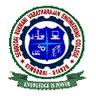 SEMBODAI RUKMANI VARATHARAJAN ENGINEERING COLLEGEACADEMIC YEAR 2013-2014/ODD SEMESTERCYCLE TEST – II   DEPARTMENT OF MECHANICAL ENGINEERINGSUBJECT CODE/TITLE: ME 2204 –MECHATRONICS YEAR/SEM:	IV/VII							DATE:DURATION: 90 Mins					MAX.MARKS: 50                                                         PART-A                                 5x2=10 Marks1. Mention the stages in designing a mechatronic system?2. What are the advantages of PLC system? 3. What are shift registers? Where are they used? 4. What are counters? 5. List down PLC programming methods. PART-B6. (a) Explain the architecture of a PLC and explain about its elements. (8)    (b) Write the specifications of a PLC. (8)  (OR)7. (a) Explain the basis of ladder programming used in PLC’s  (16)8. (a) Draw the block diagram showing the interaction of various elements in a domestic washing machine  (8)    (b) Explain about the basis of mechatronics system design considering vehicle engine management system as example  (8)(OR)9. (a) What is the role of sensors in car engine management system? Explain with a block diagram. (16)10.a) With necessary diagrams, explain the automatic car parking system  (8) 